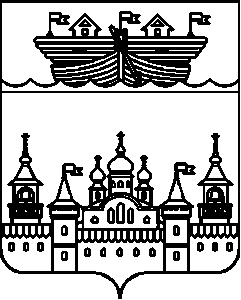 СЕЛЬСКИЙ СОВЕТБЛАГОВЕЩЕНСКОГО СЕЛЬСОВЕТАВОСКРЕСЕНСКОГО МУНИЦИПАЛЬНОГО РАЙОНАНИЖЕГОРОДСКОЙ ОБЛАСТИРЕШЕНИЕ24 февраля 2022 года	№6О внесении изменений в Решение сельского Совета Благовещенского сельсовета от 30.10.2019 года № 52 «О земельном налоге»В целях установления в соответствии с главой 31 Налогового кодекса Российской Федерации на территории Благовещенского сельсовета порядка исчисления налога, сельский Совет решил:1.Внести в Решение от 30.10.2019 года № 52 «О земельном налоге» следующие изменения: 1.1.Пункт 3 дополнить подпунктами 3.4 и 3.5 следующего содержания: «3.4. В отношении земельного участка, в связи с неиспользованием для сельскохозяйственного производства либо с использованием не по целевому назначению (неиспользованием по целевому назначению), принадлежащего организации или физическому лицу на праве собственности, праве постоянного (бессрочного) пользования или праве пожизненного наследуемого владения, отнесенного к землям сельскохозяйственного назначения или к землям в составе зон сельскохозяйственного использования в населенных пунктах (за исключением земельных участков, указанныхв пп.1 п.1 статьи 394 НК РФ) – производится по налоговой ставке 1,5%, начиная со дня совершения нарушения обязательных требований к использованию и охране объектов земельных отношений, либо со дня обнаружения таких нарушений в случае отсутствия у органа, осуществляющего федеральный государственный земельный контроль (надзор), информации о дне совершения таких нарушений и до 1-го числа месяца, в котором уполномоченным органом установлен факт устранения таких нарушений.3.5. В отношении земельных участков, приобретённых (предоставленных) в собственность физическими и юридическими лицами на условиях осуществления на них жилищного строительства, осуществляемого физическими лицами, исчисление суммы налога (суммы авансовых платежей по налогу) производится с учетом коэффициента 2 в течение трёх лет начиная с даты государственной регистрации прав на данные земельные участки вплоть до государственной регистрации прав на построенный объект недвижимости. В случае завершения такого жилищного строительства и государственной регистрации прав на  построенный объект недвижимости до истечения трёхлетнего срока сумма налога, уплаченного за этот период сверх суммы налога, исчисленной с учётом коэффициента 1, признается суммой излишне уплаченного налога и подлежит зачёту (возврату) налогоплательщику в общеустановленном порядке».2.Данное решение разместить на информационном стенде в здании администрации Благовещенского сельсовета, опубликовать в средствах массовой информации - газете «Воскресенская жизнь», а также на официальном сайте администрации Воскресенского муниципального района - http://www.voskresenskoe-adm.ru.3.Контроль за исполнением настоящего решения оставляю за собой.4.Настоящее решение вступает в силу со дня его официального опубликования и распространяется на правоотношения, возникшие с 1 января 2022 года.Глава местного самоуправления	О.К. Жаркова